Lesson 2: Name Parts as FractionsLet’s use fractions to describe parts.Warm-up: Which One Doesn’t Belong: Shaded PartsWhich one doesn’t belong?A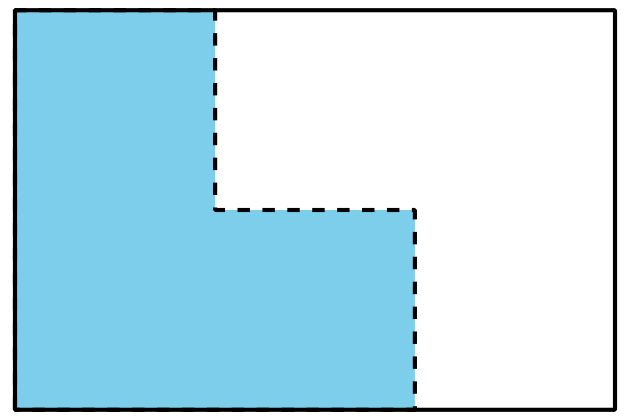 B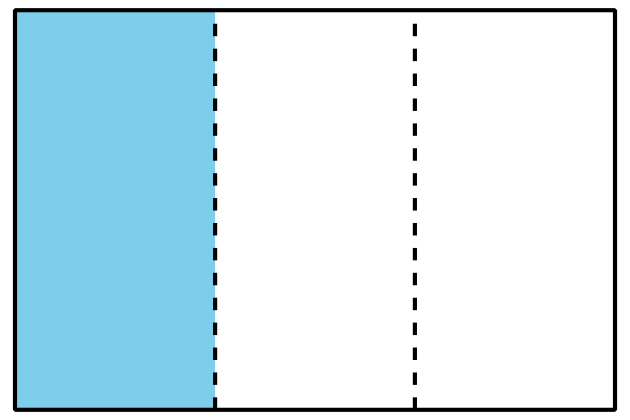 C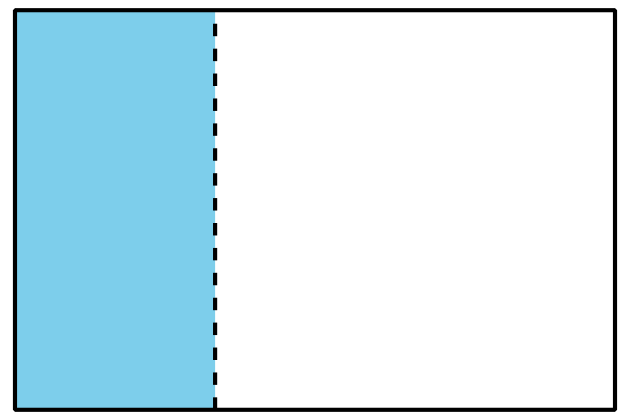 D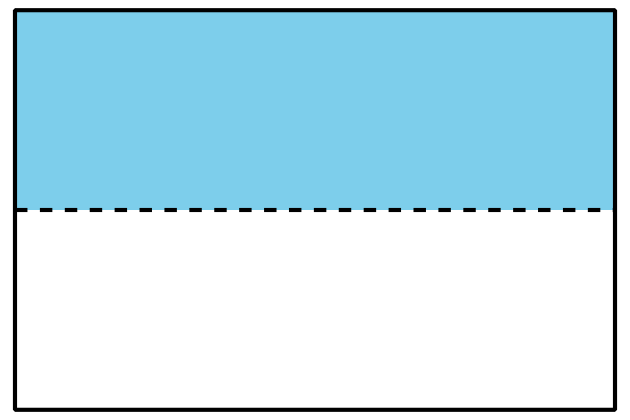 2.1: Partition the StripsYour teacher will give you some paper strips. Each strip represents 1.Fold each strip so that the parts represent one of the following fractions. Use one strip for each fraction.halvesfourthseighthsthirdssixthsWhen you finish folding, trace your folding lines with a pencil and then label each part with the correct fraction.2.2: Partition, Shade, TradePartition each rectangle into halves, thirds, fourths, sixths, and eighths. Then label each part with the correct fraction.halves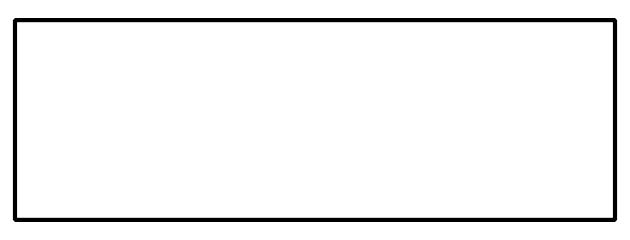 thirds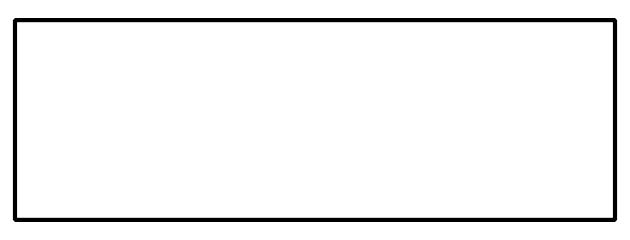 fourths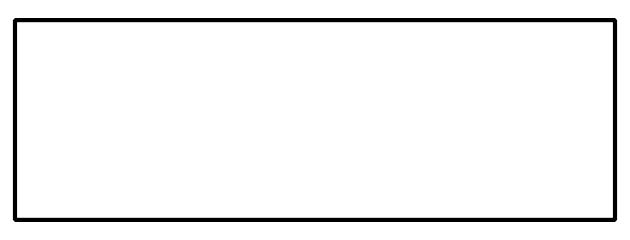 sixths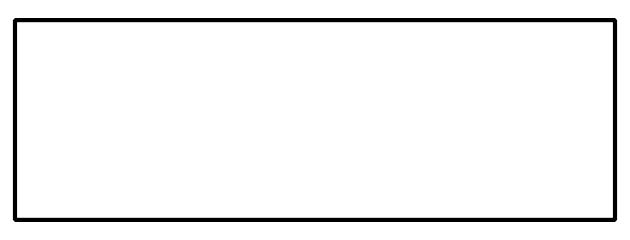 eighths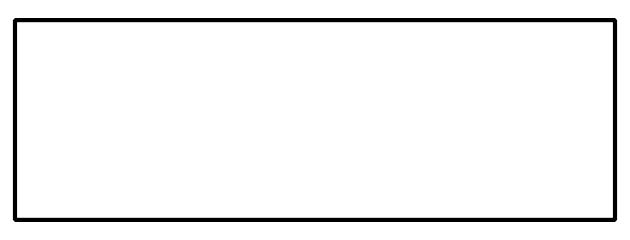 Partition the rectangle into equal-sized parts. Shade one of the parts.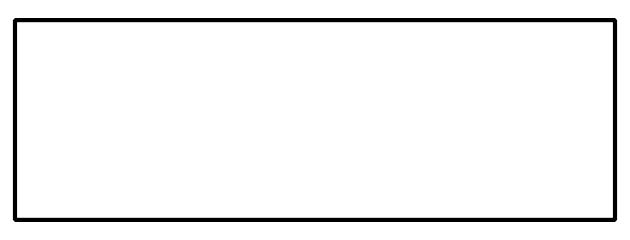 Trade rectangles with a partner. If the whole rectangle is 1, what number represents the shaded part? Explain your reasoning.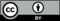 © CC BY 2021 Illustrative Mathematics®